苏州城市学院教工子女医疗费报销单                         流水单号：(报销单据粘贴背面)门诊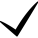 住院报销人填写部分：       儿童姓名：           儿童医保编号：                家长姓名：        工号 ：        部  门 ：             发票时间：          —             单  据          张电话：          基建与后勤管理处审核部分；自负金额：(大写)           （门诊90%、住院95%）￥:      报销人签字：                   复核人签字：       审核人签字：                   日      期：          